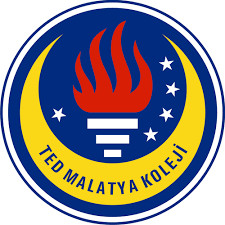                                                      TED MALATYA KOLEJİ                                            ALMANCA DİL KURSU VE ALMANYA KÜLTÜR GEZİSİ                                                           21 OCAK-03 ŞUBAT 2018    Sayın Velimiz,      21 Ocak-03 Şubat tarihleri arasında gerçekleştireceğimiz Almanca Dil Kursu-Almanya Kültür Gezisi etkinliğinin içeriği ile ilgili bilgi paylaşımı için okulumuzda bilgilendirme toplantısı yapılacaktır. Toplantı tarih ve saati : 17 Kasım Cuma Günü saat 17:30      Katılımınız önemle rica olunur.             					KÜBRA KARADAŞ KORKMAZ      						      Almanca Öğretmeni                                                   TED MALATYA KOLEJİ                                            ALMANCA DİL KURSU VE ALMANYA KÜLTÜR GEZİSİ                                                         21 OCAK-03 ŞUBAT 2018    Sayın Velimiz,      21 Ocak-03 Şubat tarihleri arasında gerçekleştireceğimiz Almanca Dil Kursu-Almanya Kültür Gezisi etkinliğinin içeriği ile ilgili bilgi paylaşımı için okulumuzda bilgilendirme toplantısı yapılacaktır. Toplantı tarih ve saati : 17 Kasım Cuma Günü saat 17:30      Katılımınız önemle rica olunur.             					KÜBRA KARADAŞ KORKMAZ      						      Almanca Öğretmeni